.Hinweis : Der Tanz beginnt nach 8 Taktschlägen mit dem Einsatz des GesangsS1: Back, Together, Locking shuffle forward, ½ Turn r, ½ Turn r, MamboS2: Sweep back 2x, Locking shuffle back, Together, Step, Locking shuffle forwardZwischenbrücke in der 4ten und 7ten Wand, (danach mit S3 weitertanzen)S3: Rumba back, Rumba forward, Rock forward, ¼ turn r, TouchS4: ¼ turn l 2x, Triple Step ½ l, Cross, back, side, recoverRestart in der Ersten WandS5: SwiwetBrücke nach der 4ten WandEnding nach der 7ten WandZwischenbrücke Turn ½ l 2xBrücke Fullturn rEnding Jazz Box ¼ turning rLast Update - 1 August 2021Coat of Many Colors (de)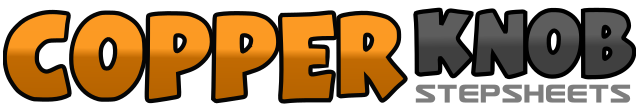 .......Count:34Wand:4Ebene:.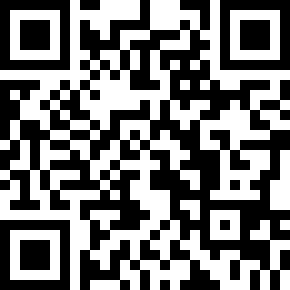 Choreograf/in:Antun Orišak (DE/CRO) - Juni 2021Antun Orišak (DE/CRO) - Juni 2021Antun Orišak (DE/CRO) - Juni 2021Antun Orišak (DE/CRO) - Juni 2021Antun Orišak (DE/CRO) - Juni 2021.Musik:Coat of Many Colors - Dolly Parton : (Album: The Very Best Of Dolly Parton)Coat of Many Colors - Dolly Parton : (Album: The Very Best Of Dolly Parton)Coat of Many Colors - Dolly Parton : (Album: The Very Best Of Dolly Parton)Coat of Many Colors - Dolly Parton : (Album: The Very Best Of Dolly Parton)Coat of Many Colors - Dolly Parton : (Album: The Very Best Of Dolly Parton)........1RF Schritt zurück2LF an RF heransetzen3RF Schritt vor&LF hinter RF einkreuzen4RF Schritt vor5RF ½ Rechtsdrehung dabei LF nach hinten setzen 6 Uhr6LF ½ Rechtsdrehung dabei RF nach vorne setzen 12 Uhr7LF Schritt vor&RF Gewicht auf LF8LF Schritt zurück1RF im Halbkreis nach hinten schwingen2LF im Halbkreis nach hinten schwingen3RF Schritt nach hinten&LF vor RF einkreuzen4RF Schritt zurück5LF neben RF heransetzen6RF Schritt vor7LF Schritt vor&RF hinter LF einkreuzen8LF Schritt vor1RF Schritt nach rechts&LF neben RF setzen2RF Schritt nach hinten3LF Schritt nach links&RF neben LF setzen4LF Schritt vor5RF Schritt vor6LF Gewicht auf LF7RF ¼ Rechtsdrehung und RF nach rechts 3 Uhr8LF Fußspitze neben RF auftippen1LF ¼ Linksdrehung und LF vor 12 Uhr2RF ¼ Linksdrehung und RF nach rechts 9 Uhr3LF ¼ Linksdrehung Schritt am Platz&RF neben LF Schritt am Platz4LF ¼ Linksdrehung Schritt am Platz5RF kreuzt über LF6LF kleiner Schritt zurück7RF Schritt rechts8LF Gewicht auf LF1RF Gewicht auf rechte Ferse und linke Spitze, beide Spitzen nach rechts drehen2LF zurück in die Ausgangsposition drehen1RF ½ Linksdrehung dabei den RF etwa halbe Fußlänge seitlich/hinten neben LF absetzen2LF ½ Linksdrehung LF Schritt vor den RF hinten lassen und dabei mitdrehen1-4RF mit 4 Schritten eine Rechtsdrehung im Kreis r-l-r-l1RF vor LF kreuzen2LF kleiner Schritt nach hinten3RF ¼ Rechtsdrehung Schritt vor4LF langer Schritt vor, halten